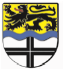 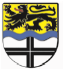 An die Mitglieder desCDU-Stadtverbandes Dormagen                                        10. Februar 2023Einladung zur 2. Mitgliederversammlung 2023Liebe Freundinnen und Freunde der CDU,eine aufregende erste Wahlperiode als neuer Vorstand des CDU Stadtverbandes Dormagen liegt hinter uns. Die nächste Kommunalwahl kommt mit großen Schritten näher und wir möchten daher bereits zum Anfang dieses Jahres um eine Antwort bitten auf die Frage: Wem trauen Sie die Aufgabe zu, einen erfolgreichen Kommunalwahlkampf vorzubereiten, die richtigen inhaltlichen Schwerpunkte zu setzen und die CDU in allen Dormagener Ortsteilen wieder zu alter Stärke zu führen? Viele einzelne Schritte sind bereits gegangen, für die nächsten benötigt der CDU-Stadtverband Klarheit in seinen Strukturen. Der Wettbewerb um die besten Ideen mit den politischen Mitbewerbern beginnt nicht erst einige Wochen vor der Wahl. Eine Neupositionierung gegenüber dem Wähler ist ein langfristiger Prozess. Daher bitten wir Sie um zahlreiche Teilnahme an der Mitgliederversammlung am 28. Februar 2023 in der Kulturhalle Dormagen. Neu gewählt werden soll der geschäftsführende Vorstand und damit die Personen, die die politische und organisatorische Verantwortung bis zur nächsten Kommunalwahl tragen sollen. Der aktuelle geschäftsführende Vorstand unter meiner Leitung wird sich wieder zur Wahl stellen. An unserem Hauptziel halten wir fest: Wieder die stärkste politische Kraft bei der nächsten Kommunalwahl in Dormagen und seinen Stadtteilen zu werden. Jedes Mitglied in einem der Dormagener Ortsverbände oder im Stadtverband kann sich für ein Amt aufstellen lassen. Zur Vorbereitung der Versammlung bitten wir um Interessensbekundungen für eines der zur Wahl stehenden Parteiämter an stadtverband@cdu-dormagen.de. Eine Bewerbung auf der Versammlung selber ist ebenfalls möglich.Die Tagesordnung finden Sie auf dem nächsten Blatt.Bitte beachten Sie auch die weiteren abgedruckten wichtigen Hinweise.Wir hoffen auf eine rege Beteiligung und freuen uns Sie in Dormagen begrüßen zu dürfen.Mit freundlichen Grüßen 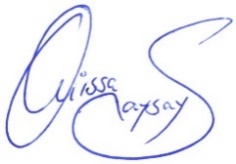 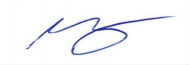 Anissa Saysay                                                                 Marco Meuter CDU-Stadtverbandsvorsitzende                                    GeschäftsführerEinladung Mitgliederversammlung CDU-Stadtverband Dormagen:Dienstag, den 28. Februar,Beginn 19:30 Uhr bis ca. 22:00 Uhr,Kulturhalle (Kulle) Dormagen, 41539 Dormagen, Langemarkstr. 1-3Tagesordnung Begrüßung und Feststellung der TagesordnungFeststellung der Beschlussfähigkeit sowie der form- und fristgerechten EinladungGrußworte:Hermann Gröhe MdBHeike Troles MdLRita Süssmuth, Bundestagspräsidentin a.D.Vorbereitung für die Neuwahlen für den StadtverbandsvorstandWahl eines Schriftführers/inWahl von 6 Stimmzähler/innenWahl der Mandatsprüfer/innenRechenschaftsberichte des VorstandesBericht des VorstandesBericht der Schatzmeister zum Geschäftsjahr 2022Bericht der KassenprüferAussprache zu den BerichtenEntlastung des VorstandesVorstellung der Kandidaten/Kandidatinnen für den Vorsitz des StadtverbandesAussprache Vorstellung der Kandidatinnen und KandidatenWahl des geschäftsführenden VorstandesWahl eines WahlleitersWahl des/der Stadtverbandsvorsitzenden
Auszählpause (Bericht Fraktionsvorsitzender, siehe Punkt 11)Wahl der stellv. Stadtverbandsvorsitzenden Wahl des/der Schatzmeisters/in Wahl des/der stellv. Schatzmeisters/in Wahl des/der Geschäftsführers/in Wahl des/der Mitgliederbeauftragten Wahl der Beisitzerinnen und BeisitzerWahl von Kassenprüfern/innenBericht des Fraktionsvorsitzenden (während der Auszählpause)AnträgeVerschiedenesIm Anschluss besteht die Möglichkeit zum Netzwerken und persönlichen Gesprächen.Hinweise:Bei form- und fristgerechter Einladung ist die Versammlung ohne Rücksicht auf die Zahl der Erschienenen beschlussfähig.Bitte bringen Sie Ihren Personalausweis oder einen gültigen Reisepass mit, damit Sie sich im Bedarfsfall im Tagungsbüro ausweisen können und die Mandatsprüfungskommission ihre Stimmberechtigung erforderlichenfalls überprüfen kann.Alle Ämter und Funktionen stehen unabhängig von der sprachlichen Bezeichnung selbstverständlich in gleicher Weise Frauen, Männern und divers geschlechtlichen Menschen offen. Die mögliche Verwendung des generischen Maskulinums in dieser Einladung erfolgt lediglich zwecks besserer Lesbarkeit.